بسم الله الرحمن الرحيمCV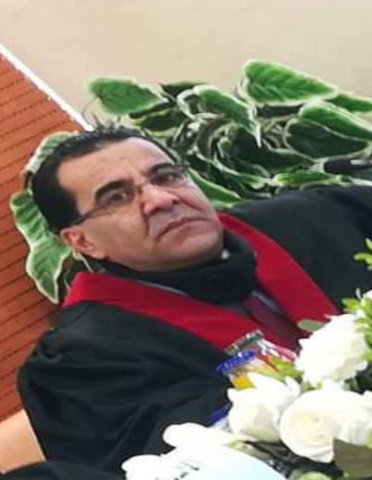 * البيانات الشخصية:* المؤهلات العلمية:العمل الاداري:*الأبحاث والدراسات المنشورة في مجلات علمية محكمة*الأبحاث والدراسات المشتركة وغير المنشورة مؤلفات الكتب* الخبرات العملية  الأكاديميةالمواد التي قمت بتدريسها بجامعة مؤتة لدرجة البكالوريوس* المواد التي قمت بتدريسها لطلبة الدراسات العلياالماجستيرالمواد التي قمت بتدريسها لطلبة الدراسات العليالدرجة الدكتوراه*عضو هيئة تدريس جامعة الإمام محمد بن سعود الإسلامية / المملكة العربية السعودية للعام 2013م. المواد التي قمت بتدريسها بجامعة الإمام – المملكة العربية السعوديةالمواد التي قمت بتدريسها باكاديمية الشرطة الملكية لمرحلة الماجستير المواد التي اقوم بتدريسها بكلية الدفاع الوطني لمرحلة الماجستير تخصص" مواجهة التطرف والارهاب" *عضوية اللجانالتشاركية وخدمة المجتمع المحليكُتب الشكر:الدورات التدريبية:المؤتمرات النشاطات خارج الاردنأوراق العمل*الندواتالشهادات*الإشراف على الرسائل العلمية للطلبة التاليةلمرحلتي ( الماجستير والدكتوراه). *عضو لجان مناقشة للطالبة التالية أسماؤهم في جامعة مؤتةالمناقشات في جامعة الامام محمد بن سعود الاسلامية عضو لجان مناقشة لثلاثة من الطلبة بدرجة الماجستير بجامعة الإمام محمد بن سعود الإسلامية، تخصص علم اجتماع. للعام 2013م. ــــــــــــــــــــــــــــــــــــــــالعنوان – الأردن – الكرك – مؤتة.تلفون 0798721904/00962تلفاكس 032375694MURAD1288@YAHOO.COM الرمز البريدي 617101الاسم: الدكتور مراد عبدا لله عبد المواجدة. 2مكان الولادة: المملكة الأردنية الهاشمية 3تاريخ الولادة: 22/7/1976م.4الحالة الاجتماعية: متزوج.5طبيعة العمل: عضو هيئة تدريس6مكان العمل الحالي: المملكة الاردنية الهاشمية – جامعة مؤتة 7الكلية والقسم : كلية العلوم الاجتماعية – قسم علم الاجتماع. 8الرتبة الاكاديمية: استاذ مشارك. 1 دكتوراه علم اجتماع ، 15-12-2010م. 2 ماجستير علم اجتماع، جامعة مؤتة 2008-1-9م.3بكالوريوس علم اجتماع ، جامعة مؤتة. 2001م. 1عميد كلية العلوم الاجتماعية بالوكالة. 5-12-2019 الى 28-1-2020م                                      10-1-2021 الى 23-2-2021م 2نائب عميد كلية العلوم الاجتماعية  1-9-2019 الى تاريخه3رئيس قسم علم الاجتماع بجامعة مؤتة من تاريخ 1-9-2014م الى 30-8-2016م. الرقم عنوان البحث تاريخ النشر اسم الدورية- المجلة رقم التصنيف مكان النشر- الجامعة 1المُعيقات التي تواجه العاملين في مجال العمل الاجتماعي التطوعي في المملكة الاردنية الهاشمية)  منفرد)ديسمبر 2015مالمجلد 43حوليات اداب عين شمس جامعة عين شمس - جمهورية مصر العربية2أثر المتغيرات الاجتماعية على ارتكاب جريمة القتل في المجتمع الأردني من وجهة نظر طلبة الجامعات الأردنية .( مشترك)2017م مجلة جامعة الحسين بن طلال المجلد (3) العدد(1).(449-01-2017)جامعة الحسين بن طلال - المملكة الأردنية الهاشمية 3جغرافية جريمة التعاطي والاتجار بالمخدرات في المملكة الأردنية الهاشمية إقليم الجنوب .( منفرد)16-1-2017م. المنارة المجلد (23)، العدد(4).جامعة آل البيت – مجلة المنارة- المملكة الأردنية الهاشمية.4تحليل سوسيولوجي للجرائم المرتكبة من قِبل اللاجئين السوريين في المملكة الأردنية الهاشمية للاعوام (2012-2016م).( مشترك)2018ممجلة التربية العدد (179،يوليو، 2018)ISSN 1110-323Xجامعة الازهر ، كلية التربية ، جمهورية مصر العربية.5عوامل ظاهرة السطو المسلح على المصارف في المملكة الاردنية الهاشمية.( منفرد) 2018م.مجلة جامعة الحسين بن طلال للبحوثISSN 2519-7444جامعة الحسين بن طلال – المملكة الأردنية الهاشمية.6The Impact of Political Affiliation . Political Participation and life Satisfaction on Radicalization among University Students( مشترك)2016م.Britsh Journal of Arts Social SciencesIssn : 2046-9578 Vol .21 no .11 (2016)Britsh Journal of Arts Social Sciencesعنوان الدراسةالعامالدولة الجهة المشرفة على الدراسةواقع التطرف وعواملة لدى الناشئة في المجتمع العربي 2017مالمملكة الاردنية الهاشميةمركز ابن خلدون للدراسات والابحاث 1مدخل الى العنف الاسري 2Radical Thoughts FearsAbout and Supportion ISIS Among Jordnian College Students                           الرقم طبيعة العمل والجهات التي عملتُ بهامكان العمل(الدولة)التاريخ من                       الىالتاريخ من                       الى1عضو هيئة تدريس جامعة مؤتة المملكة الأردنية الهاشمية17-3-2014ملغاية تاريخه2عضو هيئة تدريس جامعة الإمام محمد بن سعود الإسلاميةالمملكة العربية السعودية1-8-2013م5-2-2014م3محاضر بأكاديمية الشرطة الملكية الأردنية، مديرية الأمن العامالمملكة الأردنية الهاشمية15-9-2015ملغاية تاريخه4محاضر في كلية الدفاع الوطني المملكة الأردنية الهاشمية1-7-2018م لغاية تاريخه 1 تاريخ الفكر الاجتماعي.13 علم الاجتماع الثقافي. 		2 مدخل إلى علم الاجتماع14 تصميم وتنفيذ البحوث الاجتماعية.3 بحوث نوعية.15 أسس النظرية الاجتماعية.	4 النظرية الاجتماعية المعاصرة.16 مبادئ الإحصاء 		5مشكلات اجتماعية.17 المجتمع العربي.		6 الخدمة الاجتماعية .18 علم الجريمة.7 تنمية وخدمة المجتمع المحلي.18 علم الجريمة.8 التغير الاجتماعي.19 علم اجتماع التنمية .9 العنف الأسري.20 أساسيات البحث العلمي.10 مبادئ علم السكان .21علم الجريمة.11 مجتمع المعلومات22 التغير الاجتماعي.12انحراف الأحداث. 23مجتمعات ريفية وحضرية.الأساليب الإحصائية واستخدام الحاسب في البحث الاجتماعي( باللغة الانجليزية).-2   علم الشرطة . الجرائم المستحدثة .  نظريات علم الجريمة . علم الاجتماع والإصلاح المجتمعي. علم ضحايا الجريمة. إدارة المؤسسات الإصلاحية. الجرائم المستحدثة.تصميم البحوث الاجتماعية.علم الاجتماع والاصلاح المجتمعي.مناهج بحث تطبيقية متقدمة. حلقة بحث في الإحصاء الاجتماعي باللغة الانجليزية. نظريات علم الجريمة . الإصلاح. تطبيقات متقدمة في استخدام الحاسوب في علم الجريمة. دراسات في المشكلات الاجتماعية المتقدمة . النظرية الاجتماعية المتقدمة.علم النفس الاجتماعي والجريمة.تحليل السياسات الجنائية.حلقة بحث في التغير الاجتماعي والتنمية.1 تاريخ الفكر الاجتماعي.  2 علم الاجتماع الثقافي. 3 الانثربيولوجيا.4 تصميم البحوث الاجتماعية.5 علم الاجتماع الديني – لطلبة الدراسات العليا. ماجستير الرقم المادة1-نظريات علم الجريمةالرعاية الاجتماعيةالعولمة والجريمة نظم العدالة الجنائية منهجية البحث العلمي الإحصاء في العلوم الاجتماعية 1-قضايا دولية معاصرة 1عضو اللجنة العلمية والخطط والمناهج في جامعة الإمام قسم علم الاجتماع.2عضو لجنة قبول طلبة الدراسات العليا بجامعة الإمام المملكة العربية السعودية.3عضو لجنة تحقيق في قضايا الطلبة في جامعة مؤتة للعام 2014-2016م.4رئيس لجنة انتخابات اتحاد الطلبة للدورة السابعة والعشرون كلية العلوم الاجتماعية- جامعة مؤتة.2015م.5عضو لجنة امتحان الكفاءة الجامعية لمرحلة الدكتوراه- جامعة مؤتة6رئيس لجنة الدراسات العليا بقسم علم الاجتماع جامعة مؤتة- جامعة مؤتة 7عضو في لجنة تحكيم جوائز وزارة الثقافة للابداع في حقل العلوم الاجتماعية: التكنولوجيا والعنف للعام 2016م. 8ممثلاً لمجلس جامعة مؤتة – كلية العلوم الاجتماعية للعام 2015-2016م. 9رئيس لجنة الجودة كلية العلوم الاجتماعية – جامعة مؤتة                     1 خبير في قضايا العنف النفسي لدى محكمة بداية الكرك2مدير مركز رعاية وتأهيل في الأردن، يتبع إلى وزارة التنمية الاجتماعية.3مُدرب في مجال الفرصة السكانية لدى وزارة التنمية الاجتماعية – مديرية تنمية المزار الجنوبي.4 محاضر ومدرب في  مجال تمكين المرأة والمجتمع المحلي 5 إعداد دورة تدريبية للجمعيات الخيرية في مجال تنمية قدرات الجمعيات الخيرية.6إعداد دورة تدريبية في مجال إدارة المشاريع الإنتاجية الصغيرة - المجتمع المحلي محافظة الكرك.7 إعداد ورش عمل في مجال الحد من العنف المجتمعي والمدرسي.8إعداد دورة تدريبية لموظفي وزارة التنمية الاجتماعية حول "إعداد الدراسات الاجتماعية وأساليب تحليلها" 9 مُدرب لدورة التحليل الإحصائي لوزارة الثقافة مركز مؤتة الثقافي.الرقم الدولة الجهة الموضوع1الكويت وزارة الداخلية كتاب شكر ودرع تميز على ادارة الحلقة النقاشية جول المشاركة المجتمعية في العمل الأمني2الاردن وزارة الثقافة كتاب شكر  على تقييم وتحكيم الاعمال المرشحة لجوائز وزارة الثقافة للابداع عام 2016م في حقل العلوم الاجتماعية.3الاردن جامعة مؤتةكتب شكر لمشاركتي في ندوة الصحة النفسية للمرأة والطفل (8-12-2014).4الاردن جامعة مؤتة كتاب شكر على الجهود المبذولة في انتخابات مجلس اتحاد الطلبة الدورة الحادية والعشرون.1دورة تدريب المدربين (TOT) 2010م. 1* دورة اتخاذ القرارات وحل المشكلات؛ المملكة العربية السعودية ، وزارة التربية والتعليم.2* دورة في بناء القدرات للعاملين مع الجمعيات حول قانون الجمعيات الخيرية . 3* دورة " الحاسوب والبرمجيات الجاهزة" بواقع 72 ساعة معتمدة الاردن- عمان. 2002م.4شهادة ICDL      عام 2011م. 5دورة دراسة الجدوى الاقتصادية  اكاديمية التكنولوجيا المتطورة. 6دورة النطق واللغة لمعلمي التربية الخاصة.  2012م.7دورة افضل الممارسات في التقييم والتشخيص في التربية الخاصة   (25) ساعة تدريبية   عام 2012م. الرقم الدولةعنوان المؤتمرالعام المدة 1قطر المؤتمر الدولي التاسع عشر للجمعية الدولية لعلم الجريمة 2019 خمسة أيام ادارة حلقة نقاشية حول " المشاركة المجتمعية في العمل الأمني "من تاريخ 24- 26- ابريل – 2016"دولة الكويت 1تقديم ورقة عمل حول الصحة النفسية للمرأة والطفل –جامعة مؤتة – كلية العلوم التربوية.2تقديم ورقة عمل حول اطلاق العيارات النارية في المناسبات وخطرها 16-11-2015م.3مقال حول " معززات الشرطة المجتمعية"  مجلة الشرطة المجتمعية العدد (1) 2016م.1المشاركة في ندوة : الصحة النفسية للمراه والطفل.  2014م جامعة مؤتة.2المشاركة في ورشة عمل في جامعة مؤتة حول اطلاق العيارات النارية في المناسبات وخطرها. 1 حاصل على شهادة التوفل. TOFEEL2الرخصة الدولية لقيادة الحاسوب ICDL3 دورة تدريب مدربين(OTO) وزارة التنمية الاجتماعية بواقع 50 ساعة معتمدة. 4 دورة التحليل الإحصائي SPSS . الرقم اسم الطالب عنوان الأطروحة العلمية الدرجة العلميةجنسية الطالب 1 بدر احمد عبد الوهاب الخضرالعوامل المؤدية الى ارتكاب جريمة القتل في دولة الكويت من وجهة نظر مرتكبيها ماجستير كويتي2 مصطفي عارف العواد الفتاوى وأثرها على التطرف في المجتمع الأردني، من وجهة نظر مؤسسات الإفتاء الرسمية وغير الرسمية. دكتوراهأردني 3 دلهم ناصر ألهاجري. التحليل المكاني للجريمة في دولة قطر. دكتوراهقطري4محمد جاسم العلي الجرائم المرتكبة من قبل العمالة الوافدة في دولة الكويت واثرها على المجتمع الكويتي ماجستير الكويت 5غدير وجيه سحويل عوامل اطلاق العيارات النارية في المناسبات الاجتماعية واثرها على الفرد والمجتمع ماجستير أردني 6 رانيا محمد الهشلمون.الجمود الفكري( الدجماتية) والتعصب ودورهما في ارتكاب الجريمة من وجهة نظر نزلاء مراكز الاصلاح والتاهيلماجستير أردني 7 عبير تيسير الصرايره.دور المصارف في التوعية والحد من الجرائم المصرفية من وجهة نظر الموظفين والعملاء. ماجستير أردني 8 فتحي الأغوات.التغطية الإعلامية للجرائم في الأردن ودورها في الحد من الجريمة من وجهة نظر العاملين في القطاع الإعلامي. دكتوراهأردني 9 مساعد محمد الجويان اتجاهات الحقوقيين نحو دور الهيئة العامة لمكافحة الفساد في الحد من جرائم الفساد في دولة الكويت ماجستير كويتي10عبد الرحمن عبدالله القناعي العدالة الجنائية لقانون الاحداث في التشريع الكويتي واثره في الحد من انحراف الاحداث ماجستير الكويت 11سامية عبد القادر الشخانبة السلوكات المعنفة الواقعة على النساء المطلقات والارامل من وجهة نظرهن ماجستير الاردن12خالد فهد الهويشل دور ادارة نظم المعلومات في مكافحة الجرائم الالكترونية في المجتمع الكويتي ماجستير الكويت13مريم التوايهةالعوامل المؤدية الى التطرف وعلاقتها بالعنف الاسري واثرها على طلبة الجامعات الاردنية الحكومية والخاصة.دكتوراهالاردن14حلا الطويقات جرائم اللاجئين السوريين وعواملها من وجهة نظر العاملين في المفوضية السامية لشؤون اللاجئين ماجستير الاردن15مشاري الياسين تقييم أداء المؤسسات العسكرية الكويتية في إدارة الازمات الامنية لمكافحة الارهابدكتوراةالكويت16بندر البوق جهود وزارة العمل والتنمية الاجتماعية السعودية في الحد من البطالة واثرها على المجتمع السعودي ماجستير المملكة العربية السعودية 17علي العبدولي السياسات الجنائية في دولة الامارات العربية المتحدة من وجهة نظر العاملين في القيادة العامة لشرطة ابو ظبي. دكتوراهإماراتي18احلام عبد الكريم اللصاصمة اتجاهات القضاه والمحامين ووجهاء العشائر نحو اقتناء السلاح وعلاقتة في ارتكاب الجريمة دكتوراةالاردن19باسم المعايطة الجلوة العشائرية واثرها على المستوى التعليمي لدى الطلبة والاساتذه الجامعيين العاملين في الجامعات الاردنية الرسمية. ماجستير الأردن20 موزه النعيمي تحليل نمط جريمة السرقة في دولة الامارات العربية المتحدة امارة أبو ظبي دكتوراه الامارات العربية المتحدة 21مرو أبو ضريس دور مواقع التواصل الاجتماعي في بث خطاب الكراهية دكتوراه الأردن 22اياد نمر أيوب اتجاهات القضاة والمحامين نحو تعديل قانون الجرائم واثره في الحد من ارتكاب الجريمة دراسة ميدانية دكتوراه الأردن 32شروق طه الصلمان أنماط التنشئة الاجتماعية وعلاقتها بانحراف الاحداث ماجستير الأردن 24عبدالله المري مدركات الفساد الإداري في دولة قطر وعلاقتة بالجهود الحكومية لمكافحتة ماجستير دولة قطر الرقمالطالبالدرجة العلميةعنوان الرسالةالجنسية 1انور خلف العبيسات دكتوراه اختبار نظرية الضغوط الاجتماعية في ارتكاب جرائم القتل دراسة تطبيقية على النزلاء المحكومين في مراكز الاصلاح والتاهيل في الاردن أردني 2عايدة ابو تاية دكتوراه الضبط الداخلي والصراع القيمي وعلاقتهما في الانحراف لدى الشباب في الاسرة البدوية أردني 3نايف المحادين دكتوراه العنف نحو العاملين في القطاع الصحي – دراسة مقارنة بين الموظفين والمراجعينأردني 4على عيسى زمزمدكتوراه المهددات الامنية لقيم المواطنة وعلاقتها بالانحراف السلوكي من وجهة نظر طلبة الجامعات في دولة الإمارات العربية المتحدة. اماراتي 5سميح زيد المجاليدكتوراه دور الشفافية والمساءلة في الحد من الفساد المالي والإداري في القطاع العام.  أردني 6وفاء مصطفى الطراونه دكتوراه مستويات المواطنة والانحراف لدى الشباب الجامعي الأردني.  أردني 7وليد عيسى احمد النشمي دكتوراه مدى مشاركة قطاعات المجتمع المدني الكويتي في صنع السياسات الجنائية. كويتي 8محمد مغرب الفهيقيماجستير دور التوجيه والإرشاد الطلابي في الوقاية من العنف المدرسب في منطقة تبوكسعودي9غازي نايف الخلفاتماجستير اثر برامج الإصلاح والتأهيل على العود في جرائم السرقات الجنائية أردني 10بسام سالم المدادحةماجستير اتجاهات الزوجات  نحو تدخل اهل الزوجين في علاقاتهن الأسرية ودوره في إحداث العنف ضدهن أردني 11يوسف محمد صالح الحماديدكتوراهدور شبكات التواصل الاجتماعي في تسهيل ارتكاب الجريمة من وجهة نظر ضبا الشرطة في دبي دولة الامارات العربية المتحدة. إماراتي12نايف علي الثوابيةدكتوراهحق الضحية في التعويض ما بين الضرر  المادي والمعنوي في القانون والقضاء العشائري في الأردن أردني 13نواف عبد المحسن الحربي ماجستير دور الاجهزة الامنية في الوقاية والحد من انتشار الأسلحة غير المنظم في المجتمع الكويتي من وجهة نظر العاملين في الاجهزة الامنية في دولة الكويت . كويتي14جمعة زيدان الحماديندكتوراه اثر الارهاب الفكري علي الشباب في المجتمع الاردني من وجهة نظر القضاه في الاردن. اردني.15عامر مناور الحمايدة دكتوراهدور برامج الرعاية اللاحقة في الحد من العود للجريمة من وجهة نظر النزلاء المفرج عنهم في المملكة الأردنية الهاشميةأردني 16سهم عيد القرارعةماجستيرالعنف الاسري الموجة ضد الاطفال في محافظة الطفيلةأردني 17علاء علي العرود دكتوراهالتحري الامني واثره في كشف الجريمة من وجهة نظر العاملين في ادارة البحث الجنائيأردني 18ساهر عطالله القراله دكتوراه دور الادلة الجنائية الرقمية في التحقيق بالجرائم المجتمعية من وجهة نظر العاملين في ادارة المختبرات والادلة الجنائيةأردني 19معتصم تركي الضلاعيندكتوراهفجوة النوع الاجتماعي ( الجندري) ودورها في اختلال البيئة الجامعية من وجهة نظر اعضاء الهيئة التدريسية أردني 20سعد عبد العزيز الليموندكتوراهالشرطة الاردنية ودورها في تحيق امن الاسرة الاردنية وحكايتها " دراسة لفحص نظرية ضبط الذات المنخفض"أردني 21فانت شاهر العمرودكتوراهالقدرة التنبؤية للذكاء الاتنفعالي بالسلوك العدواني لدي مراكز الاحداث في الاردن أردني 22ربا هبد الوهاب الحجراندكتوراهدور وسائل الاتصال الاجتماعي واثرها في حدوث الطلاق والعنف بين الازواج من وجهة نظر عينة من النساء المطلقات في محافظة الكركأردني 23خولة متعب التخاينةدكتوراهالصراع الفكري بين الديني والوضعي دراسة مقارنة بين حركات الاسلام السياسي والعولمة الثقافية. أردني 24عصام حسين الاطرشدكتوراهدور الشرطة المجتمعية في الوقاية من الجريمة دراسة مقارنة من وجهة نظر رجال الشرطة والمواطنين في الضفة الغربيةفلسطين25ياسين احمد الهليل دكتوراه مدى التزام مراكز الاصلاح والتاهيل في الاردن بتطبيق المعايير الدولية لحقوق النزلاء من وجهة نظر النزلاء انفسهمالاردن26احمد حمد الكريباني ماجستير دور الامن الفكري في الوقاية من الجريمة. الكويت 27فرح هاني المواجدة ماجستير اتجاهات الزوجين نحو توزيع الادوار المالية، ودورة في حودث العنف الاسري محافظة الكركالاردن29جهاد محمود الحاجي دكتوراهشغب الملاعب كاحد السلوكات الجمعية المهددة للبناء الاجتماعي في الاردن من وجهة نظر اعضاء هيئة التدريس في الجامعاتاردني30محمد عارف العظاماتدكتوراهظاهرة نشوء التنظيمات الدينية المتطرفة ودورها في السلوك الجرمي في الاردن اردني31انور السموحي العنزي دكتوراهاثر سياسات برنامج التصحيح الاقتصادي على البطالة والفقر والجريمة في الاردن. سعودي32نجوى عبد الوهاب الشمايلة ماجستير اتجاهات طلبة الدراسات العليا في جامعة مؤتة نحو عوامل الطلاق في المجتمع الاردنياردني33خالد يعقوب العمار ماجستير دور العمالة الوافدة في ارتفاع معدلات العنف في المجتمع الكويتي من وجهة نظر الادارة العامة لادارة شؤون الإقامةالكويت 34عبدالله سعود باقر ماجستير دور الاسرة ومؤسسات المجتمع المدني في تشكل الانحراف السلوكي ( دراسة تحليلية)الكويت 35هلا جمال الشمايلة دكتوراه البطالة وعلاقتها بالجريمة من وجهة نظر نزلاء مراكز الاصلاح والتاهيل الاردن 36ربا وجية السحيمات ماجستير اتجاهات طلبة جامعة مؤتة نحو العوامل المؤدية لجريمة الاتجار بالبشر الاردن 37سريا عوض الشمايلة ماجستير اتجاهات طلبة جامعة مؤتة نحو الاثار الاجتماعية لتعاطي المخدرات الاردن 38عبد الحميد الدوحاني دكتوراه تاثير العمالة الوافدة على تزايد معدلات الجريمة في المجتمع العماني عُمان39ايمن جبريل الهباهبة دكتوراهالعوامل النفسية والاجتماعية والاقتصادية في عودة المتعاطين الى التعاطي بعد تلقيهم العلاج. الاردن40اسراء عبد الحميد المعايطة ماجستير اتجاهات طلبة جامعة مؤتة نحو الاثار السلبية لوسائل الاعلام الاردن 41عمر اسماعيل اللصاصمة دكتوراهنظم تكنولوجيا المعلومات الجنائية تقييم وتطوير الاردن42معن فتحي مسمار دكتوراهتحديات الربيع العربي على الشعب الاردني من منظور اجتماعي وسياسي واقتصادي وامني. الاردن 43دهام نزال العنزي ماجستير اثر البطالة على الجريمة في المجتمع الاردني السعودية45مخلد سليمان المجالي دكتوراهاتجاهات الوالدين نحو زواج القاصرات ودورة في ارتفاع نسب الطلاق في المجتمع الاردني الاردن 46فلاح محمد الشمريماجستير التعصب ودورة في وقوع جرائم العنف المجتمعي السعودية . 47سلطانة عبد الحفيظ اللصاصمة ماجستير دور الجامعة في توعية طلبتها لمخاطر ظاهرة تعاطي المخدرات والعوامل المؤدية اليها الاردن48مصطفي يحي الطراونه ماجستير انماط المعاملة الوالدية الممارسة في عملية التنشئة الاجتماعية لدي اسر الاحداث الجانحين في جنوب الأردنالاردن 49ازدهار تركي الضرابعهدكتوراه مدي مشاركة الاطفال في المؤسسات الاجتماعية من اجل تحقيق الحماية لهم الاردن 50صبحي جدعان النعيمات دكتوراه دور قوات حفظ السلام الاردنية في الامن الانساني الاردن 51دلال شوكت العدينات ماجستير تقييم الجهود الاردنية في مواجهة جرائم الاتجار بالبشر الاردن 52محمد مغرب الفهيقي ماجستير دور التوجية والارشاد الطلابي في الوقاية الانحراف السعودية 53تسنيم مفضي العوران دكتوراهاتجاهات الابوين في الاسرة الاردنية نحو ثقافة الصورة ودورها في صراع الاجيال الاردن 54رامي عودة العساسفة دكتوراه معوقات الاندماج الاجتماعي لدي مجهولي النسب الاردن 55رقية ياسين الكساسبة دكتوراه تاثير المشاجرات الجماعية على العنف داخل مراكز الرعاية والتاهيل الاردن 56سميح زيد المجالي دكتوراه دور الشفافية والمسالة في الحد من الفساد المالي والاداري من وجهة نظر اعضاء مجلس الامة . الاردن 57احمد زيدان الجميعي دكتوراهدور العوامل الاقتصادية والاجتماعية في ظهور الجرائم المستحدثة لدى الشباب الاردني الاردن 58الحارث مطالقة ماجستيرعلاقة تعاطي الحشيش الصناعي ( الجوكر) في العنف المجتمعي من وجهة نظر المتعاطين في مركز علاج الادمان في الاردن. الاردن 59ازدهار الهواري ماجستيرالعوامل المؤدية الى فتور العلاقات العاطفية بين الزوجين في الاسرة الاردنية من وجهة نظر الزوجين مدينة الكرك انموذجاً. الاردن 60فادي الطهراوي دكتوراهأساليب الجماعلت المتطرفة في نشر الفكر الارهابي بين الشباب الاردني من وجهة نظر طلبة الدراسات العليا في جامعة مؤتة . الاردن 61مطلق عواد الزيوددكتوراهآثر اللجوء السوري على الامن الوطني الاردني من وجهة نظر الضباط المتقاعدين في الفترة من 2011- 2017م. الاردن 62حُسن ابو هواش ماجستيرالتوافق الزواجي ودورة في الحفاظ على التماسك الاجتماعي في المجتمع الاردني منطقة القويسمة انموذجاً. الاردن 63نور الختاتنة دكتوراهدور منظمات المجتمع المدني الأردني في الحد من الصراع بين الولاءت الفرعية وقيم المواطنة دراسة على عينة من المنتسبين للهيئات الثقافية.الاردن 64حكمت محمد الطراونهدكتوراهتأثير الهجرات القسرية المتلاحقة لمواطني دول الجوار على ارتفاع معدلات الجريمة في محافظة الزرقاء خلال الفترة 2010- 2015م.الاردن 65سيف الحجريماجستيردور القيم الثقافية للعمالة الوافدة المنزلية على الامن الاسري في سلنة عُمان من وجهة نظر الاسر في ولاية السيب في محافظة مسقط.سلنطة عُمان66نابغة القيسيدكتوراهدور العنف الجامعي في تعميق ظاهرة الاغتراب لدى طلبة الجامعات الاردنيةالاردن 67احمد توفيق المجالي ماجستيردور العوامل الاجتماعية والاقتصادية والنفسية في ارتكاب النساء للجريمة في المجتمع الاردني من وجهة نظر القضاة والمحامين في محافظة الكرك.الاردن 68ابراهيم الشديفاتدكتوراهالمشكلات الاجتماعية الناجمة عن التداخل بين القضاء الرسمي والقضاء العشائري في المجتمع الاردني.الاردن 69هناء الطراونهدكتوراهالمُهددات الاجتماعية والثقافية والتكنولوجية لأدوار الاسرة الاردنية المعاصرة من وجهة نظر الابوين من عام 1990-2017م.الاردن 70خالد صبري حساني دكتوراهجريمة التعسف في استعمال الحق في تنشئة الابناء والتعامل مع الزوجة .العراق71معن رمضان الفراية ماجستيرالعوامل الاجتماعية والثقافية والخدماتية المؤدية الى ندرة حق الخلوة الشرعية لنزلاء مراكز الاصلاح والتأهيل من وجهة نظر الاردن 72خالد احمد الشلولدكتوراهاتجاهات اعضاء هيئة التدريس في الجامعات الاردنية الحكومية نحو علاقة ( الفقر والبطالة) في ارتكاب الجريمة في المجتمع الاردني.الاردن 73بُشرى الصرايرة دكتوراهأثر التمكين في تحقيق الذمة المالية المستقلة للمرأة العاملة وعلاقاتها في العنف داخل الاسرة الاردنية من وجهة نظر الزوجين مدينة الكرك انموذجاً.الاردن 